Showing 1-10 of 13 reviews(5 star). Clear filter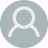 ms5.0 out of 5 stars Great book about China for children ...Reviewed in the United States on February 2, 2020Verified PurchaseWhat a wonderful and fun way to learn about China. This book introduces children to the vast cultural, geographic and economic diversity in this amazing country. You are accompanied by four friends that take you on brief journeys throughout Chinese provinces and the content is presented in short stories or poems. This is neither a textbook nor a travel guide. Don’t expect photographs or fancy illustrations. This is a book for the young reader and is entirely written with a child’s point of view in mind. It mostly follows the layout of another book (Friends and Mates in 50 States) by the same authors that we recently enjoyed. The content in this book is abundant but not overwhelming. The point here is not so much to memorize all the facts but rather to learn about the heterogeneity within China. In my experience, children not only enjoy reading about the provinces but also match its contents to the original cartoon-like drawings. If you have a young reader in the family and would like to introduce the child to the world, this would be a good start.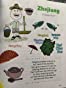 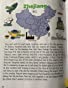 2 people found this helpful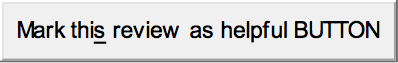 HelpfulComment Report abuseMeaghan Henneberry5.0 out of 5 stars Fun Book for Kids to Discover ChinaReviewed in the United States on May 22, 2020Verified PurchaseThis book is super fun for Pre K to elementary aged children. Authors Weisberg and Yoffe introduce readers to Chinese provinces using a creative catchy mnemonic approach. Bobble Head characters depicted appeal to youth eyes because they resemble cartoons. My Kindergartener really likes the characters, which serve as a learning tool to teach him about China.
"All Across China" is not designed to provide a political and socioeconomic narrative background. Authors use cartoons and fun poems to break down an enormous subject matter into digestible chunks. Writing facts into a story plot that motivates young readers to keep turning the page to see where the character will travel next. Throughout the book, 4 friends named  Ning, Cai, Na & Song break into the cardinal directions of the country. Each one of them has you meet  34 "friends" , named after each provinces' capital. The book is constructed in a brilliant way to help children remember Chinese provinces major trade, crops, landmarks, geography and animals. Highly recommended for school, local and home libraries to learn more about Chinese culture.

An original piece of illustrative images designed with a fun writing format. Check it out!!!! : )One person found this helpfulHelpfulComment Report abuseB5.0 out of 5 stars easy to read format!Reviewed in the United States on April 22, 2020Verified Purchaseexcellent format that definitely helped my children understand what they were reading. Very easy to comprehend. The pictures and setup of each page make me comfortable knowing my child actually understands it.One person found this helpfulHelpfulComment Report abuseCShaw5.0 out of 5 stars Great for parents too...Reviewed in the United States on January 14, 2010Verified PurchaseI could not believe how much information was in this book! The cartoons, maps, and poems are certainly fun to learn for kids, but I think adults will also enjoy this book about an important and interesting country of which many of us know very little.3 people found this helpful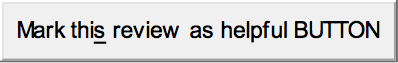 HelpfulComment Report abusexlr8tor645.0 out of 5 stars 2nd Time purchasing this TitleReviewed in the United States on February 25, 2020I noticed the book had been rebranded with a new publisher, and some changes to the layout etc, so I bought the new version. Noticeable difference in quality, nice execution.

A fun book to read with your children. It has enough information to help you learn about the different regions while keeping it interesting by using different characters and age appropriate drawings. A great addition to learning with a typical school textbook (which typically have a few photos and dry facts).2 people found this helpfulHelpfulComment Report abuseIrwin A. Weisberg5.0 out of 5 stars All Across China from a China perspectiveReviewed in the United States on January 20, 2010"All Across China" is a delightful and charming cartoon book about kids in China, for kids who live everywhere. In it, we see China from their diverse perspectives, and in doing so we learn about the country, in all its diversity. Of course, the kids look Asian. I have never seen any cartoons, whether print or media, in China, where the people did not appear to be Asian. Cartoons are supposed to stereotype. That's the whole idea. Neither my Chinese wife nor any of our Chinese friends even noticed that the kids looked "Chinese." What else would Chinese kids look like?
Nor are there photographs. One reviewer seemed to be put off by this. I wonder if that reviewer is disturbed when photo books don't have any cartoons.
I live in Nanning City, Guangxi, with my Chinese wife and family. They loved it.
And so do I!
Irwin Weisberg
Nanning, China2 people found this helpfulHelpful1 comment Report abuseFrank Williams5.0 out of 5 stars Fantastic BookReviewed in the United States on December 16, 2009I recently came across this gem of a book while I was doing research about Chinese geography due to job implications, and I have to say that despite it being technically a "children's" book I found it both informational and delightful to both read and look at. The illustrations, in particular, are fantastic, and I must say that I completely disagree with another reviewer who has indicted this book as somehow reinforcing decades-old ethnic stereotypes that no rational human being, child or not, would arrive at or be influenced by. Can we get over the hypersensitive politically-correct nonsense, folks? I would not only recommend this book to savvy parents who'd like their children to have a better understanding of the geography and culture of a country that is intricately linked to the United States both economically and politically, but to adults as well. You don't have to walk much more than 5 feet in any direction no matter where you are to find something that says "made in China" on the back of it, and this book is a fine and simple introduction to the complex diversity of a powerful nation that most Americans think of as "over there" and having nothing to do with us, when in fact it is so important to our economic livelihood that we'd be foolish not to raise our children to be better informed about it.
I'd also like to underscore that the illustrations in the book are caricatures, which by definition aren't meant to be exact replications of physical features. With regard to stereotypes, it is a simple fact that Chinese human beings look different than caucasian human beings, and no amount of political correctness in speech or illustration is going to change that. What next? An illustrated book about China where half the population has blonde hair?
This is a great little book.3 people found this helpfulHelpfulComment Report abuse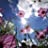 Kristen Kerouac5.0 out of 5 stars More than I bargained for, but not overdone.Reviewed in the United States on December 14, 2009It seems that the current trend in children's literature (and television) is to suck all of the educational content out of the material, and present the kiddies with what's left: mindless entertainment. Let's face it, everyone enjoys little "mental fluff" sometimes -- but in this respect, kids today are getting too much of a good thing.
In a world dominated by High School Musical, Elmo, and Bratz, this book stands out as both interesting and informative. All Across China gives its youthful audience a way to learn a great deal about Chinese culture without getting bogged down in details. Even adults can learn a thing or two from this book -- I know I did! I enjoyed the illustrations, which I found to be very cute and original. The cartoons help the book to maintain its fun tone while the reader learns things about China that most folks (kids and adults alike) in the USA probably don't know. Check it out -- what you discover may surprise you, and will certainly impress you.2 people found this helpfulHelpfulComment Report abuseThomas Finocchiaro5.0 out of 5 stars Fills a voidReviewed in the United States on March 26, 2009'All Across China' fills a large void in publishing: namely, geography books for children. The author has wisely chosen a region of growing interest to many. The book gives a thumbnail sketch of all of China's provinces. It strikes a good balance: a map of the location of each province is shown in relation to the rest of the country, but the book is not saturated with highly detailed maps. This is in keeping with the targeted audience. It provides exposure of maps to children without giving in to the temptation to throw too much information at the audience at once. Equally helpful is the accompanying narrative of each province. Animals, topographic features and famous sights are mentioned, in hopes of connecting with various interests of children. The book is almost entirely in English (appropriate for its intended audience). However, I found the inclusion of the province names written in Chinese (in a relatively smaller font size, beneath the much larger English name) to be a nice addition to the text. Hopefully it will spur the curiosity of some to pursue study of Chinese language as well.3 people found this helpful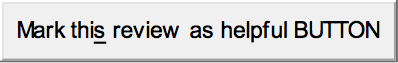 HelpfulComment Report abuseKeiko Wu5.0 out of 5 stars A lot to enjoy.Reviewed in the United States on December 19, 2009This is a wonderful, witty, and informative book. You can read it lightly, enjoying the rhymes, and take away the general sense that China is a large, diverse, and exciting place. Or you (and your children) can use the inventive poems and art work as mnemonics and learn about each of China's provinces. This would be a lovely book for budding geographers and young people with a taste for things international.One person found this helpful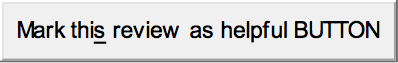 HelpfulComment Report abuseShowing 11-13 of 13 reviews(5 star). Clear filterJ. Jiang5.0 out of 5 stars An excellent geography book about China!Reviewed in the United States on December 20, 2009I am from China and a colleague of the author (Ellen), and I read the whole book before it got published. The only input I have is that the whole book is very educational, and includes so much information for people of almost every age, from kids to adults. I love those characters- They were fun and cute. As a matter of fact, I was really touched when Ellen told me that she was going to write a geography book about China, just like she did for Friends and Mates in Fifty States, and All Across Canada. And I was so amazed to see that the book came out in such a fantastic way, and how much time and effort was needed to put in! Thank you very much, Ellen!2 people found this helpfulHelpfulComment Report abuseLisaKal5.0 out of 5 stars Wonderful book!Reviewed in the United States on December 16, 2009This book is really wonderful! The illustrations are adorable and love that the characters all have names! The geography information on China is very educational. I highly recommend this book for both children and adults!2 people found this helpfulHelpfulComment Report abuseMarjorie Masse5.0 out of 5 stars Nice way to tour from home!Reviewed in the United States on June 4, 2020I love this book because it the information is so accessible to both children learning new things and for people my age who are organizing bits and pieces of information we might have collected along the way. The structure of the book is delightful as are the characters who take us on this gorgeously illustrated tour of China. My son recently travel to two provinces in China, and it was really nice to make the connection from the stories he told me to the information in this book. Well done!HelpfulComment Report abuseM. Small4.0 out of 5 stars but this book makes learning about it fun. It spins a storyReviewed in the United States on November 15, 2017China is a huge country, but this book makes learning about it fun. It spins a story, using facts about China’s culture, geography, and economy. Each page spread covers one province, Special Autonomous Region, or Municipality. Younger children will be drawn to the cute cartoons that show just enough information to make them curious. A short rhyme is easy to read and gives more information about the area. Finally, an informative paragraph gives more detail for older or more diligent readers. Like the authors’ previous book, All Across Canada, there are simple maps beside the text – no flipping to the back of the book needed! I also like that province names are shown in Chinese characters and are then translated into English where possible. This is a book that will grab a child’s attention while – shh! – teaching them.One person found this helpfulHelpfulComment Report abuseAmazon Customer4.0 out of 5 stars ... China and its 34 provinces and regions in this fun filled guide to the fourth largest country in the ...Reviewed in the United States on August 17, 2016Learn endless facts about China and its 34 provinces and regions in this fun filled guide to the fourth largest country in the world. Presented in an entertaining manner with our four young guides, you will learn about the many different areas of China, the cultures, languages, animals, plants and other little known information. This book is for old and young alike wanting to more about the country that has the largest population in the world.One person found this helpfulHelpfulComment Report abuseF. Wolf4.0 out of 5 stars Beautiful TributeReviewed in the United States on January 24, 2010This book for children is a wonderful tool to help educate (in a fun way) quite a bit of information about a very complex country. I think the authors have created a beautiful tribute to their adopted daughter.One person found this helpfulHelpfulComment Report abuseGuifang Cai4.0 out of 5 stars A starting book for knowing ChinaReviewed in the United States on December 21, 2009I was impressed with the detailed information about all the provinces in China. It is a very simple book to start with if you are interested in knowing China. My kids loved to read it and we even played some games of the geography.2 people found this helpfulHelpfulComment Report abuseSponsored Questions? Get fast answers from reviewers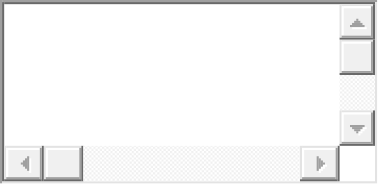 Ask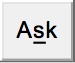 Need customer service? Click here‹ See all details for All Across China